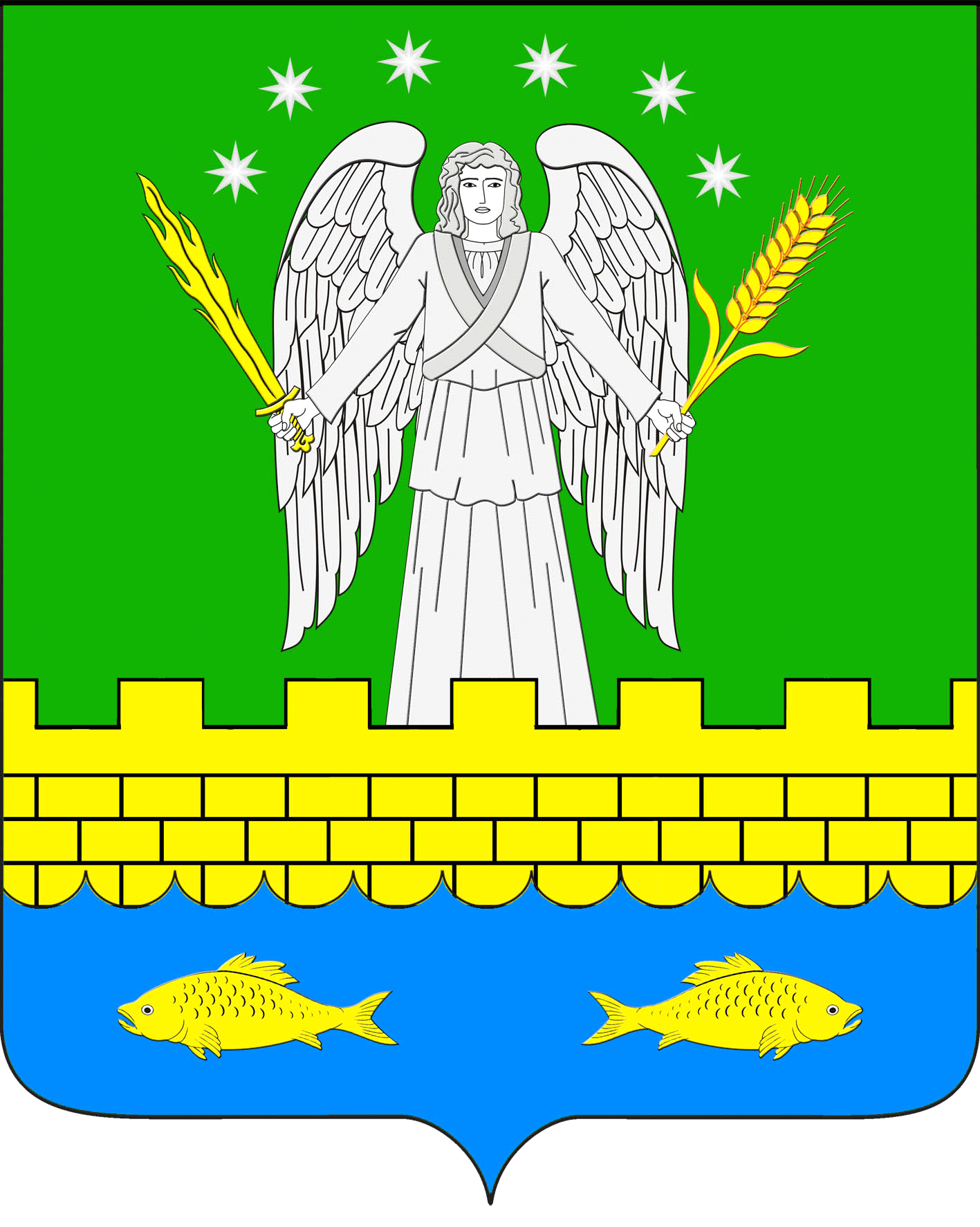 СОВЕТ МИХАЙЛОВСКОГО СЕЛЬСКОГО ПОСЕЛЕНИЯ
КУРГАНИНСКОГО РАЙОНАРЕШЕНИЕот  26.04.2024 г.                                                                                                                  № 175станица МихайловскаяО внесении изменений и дополнений в решение СоветаМихайловского сельского поселения  Курганинского района от 19 декабря  2023 года №  164 «О бюджете Михайловского  сельского поселения  Курганинского района  на 2024 год»  В соответствии со статьей 21 Решения Совета Михайловского сельского поселения Курганинского района от 14 июня 2022 года № 112 «Об утверждении Положения о бюджетном процессе в Михайловском  сельском поселении Курганинского района», Совет Михайловского  сельского  поселения  р е ш и л: 1. Внести в решение Совета Михайловского сельского поселения Курганинского района от 19 декабря   2023  года № 164 «О бюджете Михайловского сельского поселения Курганинского района на 2024 год» следующие изменения:Статью 1. изложить в новой  редакции:Утвердить основные характеристики бюджета Михайловского сельского поселения Курганинского района на 2024 год1.1 общий объем доходов в сумме  66 225,8   тыс. рублей;1.2 общий объем расходов в сумме  68 226,1 тыс. рублей;1.3 дефицит (профицит) бюджета Михайловского сельского поселения Курганинского района в сумме 2 000,3 тыс. рублей.1.4  Приложение № 1 «Объем поступлений доходов в бюджет Михайловского сельского поселения  Курганинского района по кодам видов (подвидов) доходов на 2024 год»:  1.6  Приложение № 5 «Распределение бюджетных ассигнований  по разделам и подразделам классификации расходов бюджетов на 2024  год»:  1.7 Приложение № 6 «Распределение бюджетных ассигнований по разделам, подразделам, целевым статьям (муниципальным программам и непрограммным направлениям деятельности), группам видов расходов  бюджетов на 2024 год»:1.8  Приложение № 7 «Ведомственная структура расходов бюджета Михайловского сельского поселения Курганинского района на 2024  год»:1.9 Приложение № 8 Источники внутреннего финансирования дефицита бюджета Михайловского сельского поселения Курганинского района, перечень статей и видов источников финансирования дефицитов бюджетов на 2024 год»:  2. Разместить настоящее решение  на официальном сайте администрации Михайловского  сельского поселения Курганинского района в сети «Интернет». 3. Настоящее решение вступает в силу со дня его подписания и распространяется на правоотношения, возникшие с 1 января  2024  года. Председатель                                                                     Глава Михайловского Совета Михайловского                                                     сельского поселениясельского поселения                                                          Курганинского районаКурганинского района                                                                                                                                                                             И.М. Бабичева                                                              О.З. Нычик                             КодНаименование групп, подгрупп, статей, подстатей, элементов, программ (подпрограмм), кодов экономической классификации доходов Сумма    (тыс. руб) 12                          3   1 00 00000 00 0000 000НАЛОГОВЫЕ И                                             НЕНАЛОГОВЫЕ ДОХОДЫ              37 317,2   1 01 02000 01 0000 110 Налог на доходы физических лиц                5 700,0   1 03 02000 01 0000 110 Акцизы по подакцизным товарам (продукции, производимые на территории Российской Федерации)              12 366,7   1 05 03000 01 0000 110 Единый сельскохозяйственный налог                 2 500,0   1 06 01030 10 0000 110 Налог на имущество физических лиц, взимаемый по ставкам, применяемым к объектам налогообложения, расположенным в границах сельских  поселений                4 600,0   1 06 06000 00 0000 110 Земельный налог                7 300,0   1 11 05013 05 0021 120Доходы, получаемые в виде арендной платы за земельные участки, государственная собственность на которые не разграничена и которые расположены в границах сельских поселений и межселенных территорий муниципальных районов, а также средства от продажи права на заключение договоров аренды указанных земельных участков (сельскохозяйственного назначения)                1 424,0   1 11 05013 05 0023 120Доходы, получаемые в виде арендной платы за земельные участки, государственная собственность на которые не разграничена и которые расположены в границах сельских поселений и межселенных территорий муниципальных районов, а также средства от продажи права на заключение договоров аренды указанных земельных участков (сельских населенных пунктов)                1 550,5   1 11 05013 10 0021 120Доходы, получаемые в виде арендной платы за земельные участки, государственная собственность на которые не разграничена и которые расположены в границах сельских поселений и межселенных территорий муниципальных районов, а также средства от продажи права на заключение договоров аренды указанных земельных участков (сельскохозяйственного назначения)                1 424,0   1 11 05025 10 0000 120Доходы, получаемые в виде арендной платы, а также средства от продажи права на заключение договоров за земли, находящиеся в собственности сельских поселений (за исключением земельных участков муниципальных бюджетных и автономных учреждений)                   199,0   1 11 05035 10 0000 120Доходы, от сдачи в аренду имущества, находящегося в оперативном управлении органов управления сельских поселений и созданных ими учреждений (за исключением имущества муниципальных бюджетных и автономных учреждений)                   174,5   1 11 09080 10 0000 120Плата, поступившая в рамках договора за предоставление права на размещение и эксплуатацию нестационарного торгового объекта, установку и эксплуатацию рекламных  конструкций на землях или земельных участках, , находящихся в собственности сельских поселений, и на землях или земельных участках, государственная собственность на которые не разграничена                   237,0   1 13 02995 10 0000 130 Прочие доходы от компенсации затрат  бюджетов сельских поселений 674,51 14 02052 10 0000 410Доходы от реализации имущества, находящегося в оперативном управлении учреждений, находящихся в ведении органов управления сельских поселений (за исключением имущества муниципальных бюджетных и автономных учреждений), в части реализации основных средств по указанному имуществу 41,02 00 00000 00 0000 000БЕЗВОЗМЕЗДНЫЕ ПОСТУПЛЕНИЯ              28  908,5   2 02 15001 10 0000 150Дотации бюджетам сельских поселений на выравнивание бюджетной обеспеченности из бюджета субъекта Российской Федерации                   19 972,62 02 16001 10 0000 150Дотации бюджетам сельских поселений на выравнивание бюджетной обеспеченности из бюджетов муниципальных районов                   3 140,7     2 02 25467 10 0000 150Cубсидии бюджетам сельских поселений на обеспечение развития и укрепления материально-технической базы домов культуры в населенных  пунктах с числом жителей до 50 тысяч человек                     1 500,0              2 02 29999 10 0000 150Прочие субсидии бюджетам сельских поселений                        615,72 02 30024 10 0000 150Субвенции бюджетам сельских поселений на выполнение передаваемых полномочий субъектов Российской Федерации                       7,6   2 02 35118 10 0000 150Субвенции бюджетам сельских поселений на осуществление первичного воинского учета органами местного самоуправления поселений, муниципальных и городских округов                        709,3   2 02 49999 10 0000 150Прочие межбюджетные трансферты, передаваемые  бюджетам сельских поселений                       6 094,0   2 07 05030 10 0000 150 Прочие безвозмездные поступления в бюджеты сельских поселений                                                                                                              5,0 2 18 60010 10 0000 150Доходы бюджетов сельских поселений от возврата остатков субсидий, субвенций и иных межбюджетных трансфертов, имеющих целевое назначение, прошлых лет из бюджетов муниципальных районов4,4ВСЕГО ДОХОДОВ              66  225,8  № п/пНаименованиеРЗПР Сумма, тыс. рублей 12345ВСЕГО РАСХОДОВ         68 226,1 в том числе:1.Общегосударственные вопросы01         11 359,6Функционирование высшего должностного лица субъекта Российской Федерации и муниципального образования0102          1 316,2Функционирование Правительства Российской Федерации, высших  исполнительных органов  государственной власти субъектов Российской Федерации, местных администраций0104           7 966,9Обеспечение деятельности финансовых, налоговых и таможенных органов и органов финансового (финансово-бюджетного) надзора0106             264,5Обеспечение проведения выборов и референдумов 0107           1 200,0Резервные фонды0111              5,0   Другие общегосударственные вопросы0113             607,0  2.Национальная оборона02              709,3Мобилизационная и вневойсковая подготовка0203             709,3   3.Национальная безопасность и правоохранительная деятельность03             797,2Защита населения и территории от чрезвычайных ситуаций природного и техногенного характера, пожарная безопасность0310              500,0   Другие вопросы в области национальной безопасности и правоохранительной деятельности0314              297,2   4.Национальная экономика04          12 601,1Дорожное хозяйство(дорожные фонды)0409           12 491,1Другие вопросы в области национальной экономики0412              110,0   5.Жилищно-коммунальное хозяйство05           12  404,4Коммунальное хозяйство0502              1 500,0Благоустройство0503              10 904,46.Образование07                100,0   Молодежная политика 0707                100,0   7.Культура, кинематография08         28 605,7Культура0801         28 605,78.Социальная политика10                998,8Пенсионное обеспечение 1001               918,8Социальное обеспечение населения1003                80,0   9.Физическая культура и спорт11               500,0Физическая культура 1101               500,010.Средства массовой информации12              150,0   Другие вопросы в области средств массовой информации 1204              150,0№ п/пНаименованиеРЗПРЦСРВР Сумма (тыс. рублей) 1245678Итого 68 226,1   1.Общегосударственные вопросы0100  11 359,6Функционирование высшего должностного лица субъекта Российской Федерации и муниципального образования0102    1 316,2Обеспечение деятельности высшего должностного лица Михайловского сельского поселения Курганинского района010290000000001 316,2Глава Михайловского сельского поселения010290100000001 316,2Расходы на обеспечение функций органов местного самоуправления010290100001901 316,2Расходы на выплаты персоналу  в целях обеспечения выполнения функций государственными (муниципальными) органами, казенными учреждениями, органами управления государственными внебюджетными фондами010290100001901001 316,2Функционирование Правительства Российской Федерации, высших  исполнительных органов государственной власти субъектов Российской Федерации, местных администраций0104  7 966,9Обеспечение деятельности администрации Михайловского сельского поселения Курганинского района01049100000000  7 966,9Обеспечение функционирования администрации Михайловского сельского поселения Курганинского района010491100000007 959,3Расходы на обеспечение функций органов местного самоуправления010491100001907 959,3   Расходы на выплаты персоналу в целях обеспечения выполнения функций государственными (муниципальными) органами, казенными учреждениями, органами управления государственными внебюджетными фондами010491100001901007 334,0Закупка товаров, работ и услуг для государственных (муниципальных) нужд01049110000190200     588,9Иные бюджетные ассигнования01049110000190800     36,4   Осуществление отдельных государственных полномочий01049130000000   7,6   Осуществление отдельных полномочий Краснодарского края на образование и организацию деятельности административных комиссий01049130060190           7,6   Закупка товаров, работ и услуг для государственных (муниципальных) нужд01049130060190200           7,6   Обеспечение деятельности финансовых, налоговых и таможенных органов и органов финансового (финансово-бюджетного) надзора0106       264,5   Обеспечение деятельности контрольно-счетной палаты и финансового органа01069300000000      264,5   Контрольно-счетная палата и финансовый орган муниципального образования Курганинский район01069310000000      264,5   Иные межбюджетные трансферты бюджету муниципального района на осуществление отдельных полномочий поселений по формированию, утверждению, исполнению бюджета поселения и контролю за исполнением данного бюджета01069310021020      264,5   Межбюджетные трансферты01069310021020500      264,5   Обеспечение проведения выборов и референдумов 01071 200,0Обеспечение деятельности администрации Михайловского сельского поселения Курганинского района010791000000001 200,0Обеспечение проведения выборов и референдумов 010791500000001 200,0Проведение выборов в представительные органы муниципального образования и главы муниципального образования 010791500105001 200,0Иные межбюджетные трансферты010791500105008001 200,0Резервные фонды0111                  5,0   Обеспечение деятельности администрации Михайловского сельского поселения Курганинского района01119100000000                  5,0   Финансовое обеспечение непредвиденных расходов01 119140000000                  5,0   Резервный фонд администрации Михайловского сельского поселения Курганинского района01119140020590                  5,0   Иные бюджетные ассигнования01119140020590800                  5,0   Другие общегосударственные вопросы0113  607,0Муниципальная программа Михайловского сельского поселения Курганинского района "Социальная поддержка граждан в Михайловском сельском поселении Курганинского района"01138300000000     279,0   Развитие мер социальной поддержки отдельных категорий граждан01138310000000         168,0   Предоставление ежегодных и ежемесячных денежных выплат отдельным категориям граждан01138310200000         168,0   Получение руководителями ТОС поселения компенсационных выплат на частичное возмещение затрат 01138310210060         168,0   Социальное обеспечение и иные выплаты населению01138310210060300         168,0   Муниципальная поддержка социально-ориентированных некоммерческих организаций в Михайловском сельском поселении Курганинского района01138320000000       111,0   Оказание финансовой поддержки социально-ориентированным некоммерческим организациям при реализации ими собственных общественно полезных программ, направленных на решение социальных проблем01138320100000       111,0   Мероприятия по поддержке социально-ориентированных некоммерческих организаций01138320111540       111,0 Предоставление субсидий бюджетным, автономным учреждениям и иным некоммерческим организациям01138320111540600       111,0   Обеспечение деятельности администрации поселения 011391000000005,0Реализация муниципальных функций, связанных с общегосударственным управлением 011391800000005,0Прочие выплаты по обязательствам государства 011391800100405,0Иные бюджетные ассигнования 011391800100408005,0Управление  имуществом Михайловского сельского поселения Курганинского района01139200000000       323,0   Мероприятия в рамках управления муниципальным имуществом Михайловского сельского поселения Курганинского района01139210000000       323,0   Управление государственным и муниципальным имуществом, связанное с оценкой недвижимости, признанием прав и регулированием отношений01139210010020       323,0   Закупка товаров, работ и услуг для государственных (муниципальных) нужд01139210010020200       323,0   2.Национальная оборона0200       709,3   Мобилизационная и вневойсковая подготовка0203       709,3   Обеспечение деятельности администрации Михайловского сельского поселения Курганинского района02039100000000       709,3   Осуществление отдельных государственных полномочий02039130000000       709,3   Осуществление первичного воинского учета на территориях, где отсутствуют военные комиссариаты02039130051180       709,3   Расходы на выплаты персоналу  в целях обеспечения выполнения функций государственными (муниципальными) органами, казенными учреждениями, органами управления государственными внебюджетными фондами02 039130051180100       709,3   3.Национальная безопасность и правоохранительная  деятельность0300       797,2   Защита населения и территории от чрезвычайных ситуаций природного и техногенного характера, пожарная безопасность0310       500,0   Муниципальная программа Михайловского сельского поселения Курганинского района "Обеспечение безопасности населения на территории  Михайловского сельского поселения Курганинского района"03108400000000       500,0   Мероприятия по предупреждению и ликвидации  чрезвычайных ситуаций, стихийных бедствий и их последствий в Михайловском сельском поселении Курганинского района03108410000000       500,0   Организация и проведение аварийно-спасательных и других неотложных работ при чрезвычайных ситуациях03108410100000       500,0   Мероприятия по предупреждению и ликвидация последствий чрезвычайных ситуаций и стихийных бедствий природного и техногенного характера03108410110100       500,0   Закупка товаров, работ и услуг для государственных (муниципальных) нужд03108410110100200       500,0   Другие вопросы в области национальной безопасности и правоохранительной деятельности0314       297,2   Муниципальная программа Михайловского сельского поселения Курганинского района "Обеспечение безопасности населения на территории Михайловского сельского поселения Курганинского района"03148400000000       297,2   Укрепление правопорядка, профилактика правонарушений, усиление борьбы с преступностью03148430000000       197,2   Повышение эффективности мер, направленных на обеспечение общественной безопасности, укреплению правопорядка и профилактики правонарушений03148430100000       197,2   Охрана общественного порядка населения03148430110050       197,2   Закупка товаров, работ и услуг для государственных (муниципальных) нужд03148430110050200         100,0Социальное обеспечение и иные выплаты населению03148430110050300         97,2   Пожарная безопасность03148450000000       100,0   Обеспечение мероприятий по совершенствованию противопожарной защиты03148450100000      100,0   Мероприятия по пожарной безопасности03148450110280      100,0   Закупка товаров, работ и услуг для государственных (муниципальных) нужд03148450110280200       100,0   4.Национальная экономика0400  12 601,1   Дорожное хозяйство              (дорожные фонды)0409 12 491,1   Муниципальная программа Михайловского сельского поселения Курганинского района "Комплексное и устойчивое развитие Михайловского сельского поселения Курганинского района в сфере строительства, архитектуры и дорожного хозяйства"04098700000000 12 491,1 Развитие сети автомобильных дорог04098730000000  12 491,1   Строительство, реконструкция, капитальный ремонт, ремонт автомобильных дорог04098730100000   8 124,4   Мероприятия в рамках дорожной деятельности04098730110220   8 124,4   Закупка товаров, работ и услуг для государственных (муниципальных) нужд04098730110220200  8 124,4   Обеспечение безопасности дорожного движения04098730200000   4 366,7  Мероприятия в рамках дорожной деятельности04098730210220   4 366,7  Закупка товаров, работ и услуг для государственных (муниципальных) нужд04 098730210220200  4 366,7  Другие вопросы в области национальной экономики0412       110,0   Муниципальная программа Михайловского сельского поселения Курганинского района "Экономическое развитие и инновационная экономика Михайловского сельского поселения Курганинского района"04128500000000                 10,0   Муниципальная поддержка малого и среднего предпринимательства04128510000000                 10,0   Создание благоприятных условий для развития малого и среднего предпринимательства на основе повышения качества и эффективности мер поддержки на муниципальном уровне04128510100000                 10,0   Мероприятия по содействию в развитии сельскохозяйственного производства, создание условий для развития малого и среднего предпринимательства04128510110380                 10,0   Закупка товаров, работ и услуг для государственных (муниципальных) нужд04128510110380200         10,0   Муниципальная программа Михайловского сельского поселения Курганинского района "Комплексное и устойчивое развитие Михайловского сельского поселения Курганинского района в сфере строительства, архитектуры и дорожного хозяйства"04128700000000      100,0   Мероприятия муниципальной программы Михайловского сельского поселения Курганинского района "Комплексное и устойчивое развитие Михайловского сельского поселения Курганинского района в сфере строительства, архитектуры и дорожного хозяйства"04128720000000       100,0   Мероприятия по землеустройству и землепользованию04128720111020       100,0   Закупка товаров, работ и услуг для государственных (муниципальных) нужд04128720111020200       100,0   5.Жилищно-коммунальное хозяйство0500   12 404,4   Коммунальное хозяйство0502    1 500,0   Муниципальная программа Михайловского сельского поселения Курганинского района "Развитие коммунального хозяйства Михайловского сельского поселения Курганинского района"05028600000000    1 500,0   Развитие водопроводно-канализационного комплекса05028610000000      500,0   Развитие комплекса мероприятий по модернизации, строительству, реконструкции и ремонту объектов водоснабжения05028610100000     300,0   Закупка товаров, работ и услуг для государственных (муниципальных) нужд05028610110770200       300,0   Безаварийное прохождение осенне-зимнего периода, а также ликвидация последствий чрезвычайных ситуаций на объектах водопроводно-канализационного комплекса05028610200000       200,0Мероприятия по подготовке к осенне-зимнему периоду 05028610210090         200,0Закупка товаров, работ и услуг для государственных (муниципальных) нужд05028610210090200         200,0Поддержка муниципальных казенных предприятий 050286300000001 000,0Обеспечение выполнение функций в сфере жилищно-коммунального хозяйства 050286301000001 000,0Субсидии на возмещение недополученных доходов и (или)  затрат 050286301108401 000,0Иные бюджетные ассигнования 050286301108402001 000,0Благоустройство0503    10 904,4   Муниципальная программа Михайловского сельского поселения Курганинского района «Формирование современной городской среды»05037900000000858,8Основные мероприятия муниципальной  программы Михайловского сельского поселения Курганинского района «Формирование современной городской среды»05037910000000858,8Федеральный проект «Формирование комфортной городской среды»0503791F200000858,8Реализация программ формирования современной городской среды0503791F255550858,8Иные бюджетные ассигнования 0503791F255550800858,8Муниципальная программа Михайловского сельского поселения Курганинского района "Социально-экономическое и территориальное развитие Михайловского сельского поселения Курганинского района"05038800000000   10 045,6   Привлекательный облик поселению05038810000000    10 045,6   Обеспечение комфортности проживания граждан в Михайловском  сельском поселении 05038810100000    2 459,6Мероприятия по уличному освещению 05038810110300    1 000,0Закупка товаров, работ и услуг для государственных (муниципальных) нужд05038810110300200 1 000,0Мероприятия по благоустройству территории05038810110330      642,9   Закупка товаров, работ и услуг для государственных (муниципальных) нужд05038810110330200       642,9   Организация благоустройства сельских территорий 05038810112720181,9Закупка товаров, работ и услуг для государственных (муниципальных) нужд05038810112720200181,9Организация благоустройства сельских территорий 050388101S2720634,8Закупка товаров, работ и услуг для государственных (муниципальных) нужд050388101S2720634,8Улучшение экологической обстановки на территории Михайловского сельского поселения Курганинского района05038810200000       756,3   Мероприятия по озеленению территорий 05038810210310      756,3   Закупка товаров, работ и услуг для государственных (муниципальных) нужд05038810210310200       756,3   Поддержка и улучшение санитарного и эстетического состояния территории Михайловского сельского поселения Курганинского района05038810300000      100,0   Мероприятия по вывозу  мусора05038810310320      100,0   Закупка товаров, работ и услуг для государственных (муниципальных) нужд05 038810310320200       100,0Повышение уровня экологической безопасности и улучшение состояния окружающей среды05038810400000       520,0   Содержание мест захоронения05038810410340       400,0   Закупка товаров, работ и услуг для государственных (муниципальных) нужд05038810410340200       400,0   Дезинфекция территории Михайловского сельского поселения Курганинского района 05038810410360       120,0   Закупка товаров, работ и услуг для государственных (муниципальных) нужд05038810410360200         120,0Мероприятия по реализации инициативных проектов 050388106000006 209,6Реализация мероприятий инициативного проекта Михайловского сельского поселения «Благоустройство территории сельского Дома культуры ст. Михайловской»050388106249806 209,6Закупка товаров, работ и услуг для государственных (муниципальных) нужд050388106249802006 209,66.Образование0700         100,0   Молодежная политика 0707         100,0   Муниципальная программа Михайловского сельского поселения Курганинского района "Молодежь Михайловского сельского поселения Курганинского района"07078200000000        100,0   Отдельные мероприятия муниципальной программы Михайловского сельского поселения Курганинского района "Молодежь Михайловского сельского поселения Курганинского района"07078210000000         100,0   Гражданско-патриотическое воспитание молодежи07078210200000         100,0   Мероприятия в области молодежной политики07078210210140         100,0   Закупка товаров, работ и услуг для государственных (муниципальных) нужд07078210210140200         100,0   7.Культура, кинематография0800 28 605,7   Культура0801  28 605,7   Муниципальная программа Михайловского сельского поселения Курганинского района "Развитие культуры в Михайловском сельском поселении Курганинского района" 08018000000000  28 505,7   Отдельные мероприятия муниципальной программы Михайловского сельского поселения Курганинского района "Развитие культуры в Михайловском  сельском поселении Курганинского района"08018010000000  28 505,7   Совершенствование деятельности муниципальных учреждений отрасли "Культура, кинематография" по предоставлению муниципальных услуг08018010100000  23 991,5   Расходы на обеспечение деятельности (оказание услуг) муниципальных учреждений08018010100590  22 306,1   Расходы на выплаты персоналу в целях обеспечения выполнения функций государственными (муниципальными) органами, казенными учреждениями, органами управления государственными внебюджетными фондами08018010100590100 18 195,3   Закупка товаров, работ и услуг для государственных (муниципальных) нужд08018010100590200   3 910,8   Иные бюджетные ассигнования08018010100590800         200,0   Обеспечение развития  и укрепления материально-технической базы  домов культуры в населенных пунктах с числом жителей до 50 тысяч человек 080180101L46701 685,4Закупка товаров, работ и услуг для государственных (муниципальных) нужд080180101L46702001 685,4Сохранение, использование и популяризация объектов культурного наследия08018010300000         917,8   Мероприятия в сфере культуры, кинематографии и средств массовой информации08018010310350         917,8   Закупка товаров, работ и услуг для государственных (муниципальных) нужд08018010310350200         917,8   Поддержка учреждений библиотечного обслуживания населения08018010400000   3 596,4   Иные межбюджетные трансферты бюджету муниципального района на осуществление отдельных полномочий поселений по организации библиотечного обслуживания населения, комплектованию и обеспечению сохранности библиотечных фондов библиотек поселения08018010421030   3 596,4   Межбюджетные трансферты08018010421030500   3 596,4   Муниципальная программа Михайловского сельского поселения Курганинского района «Развитие культуры в Михайловском сельском поселении Курганинского района»08018200000000100,0Отдельные мероприятия муниципальной программы Михайловского сельского поселения Курганинского района «Развитие культуры в Михайловском сельском поселении Курганинского района»08018210000000100,0Содействие трудоустройству граждан 08018210300000100,0Организация временного трудоустройства граждан 08018210310450100,0Расходы на выплаты персоналу в целях обеспечения выполнения функций государственными (муниципальными) органами, казенными учреждениями, органами управления государственными внебюджетными фондами08018210310450100100,08.Социальная политика1000    998,8   Пенсионное обеспечение 1001918,8Муниципальная программа Михайловского сельского поселения Курганинского района "Социальная поддержка граждан в Михайловском сельском поселении Курганинского района"10018300000000918,8Развитие мер социальной поддержки отдельных категорий граждан10018310000000918,8Решение Совета Михайловского поселения от 27 ноября 2008 года № 207 «Об утверждении  Положения о дополнительном материальном обеспечении лиц, замещавших муниципальные должности и должности муниципальной службы в администрации Михайловского сельского поселения»10018310100000918,8Дополнительное материальное обеспечение лиц, замещавших муниципальные должности и должности муниципальной службы в администрации Михайловского сельского поселения Курганинского района 10018310140020918,8Социальное обеспечение и иные выплаты населению10018310140020300918,8Социальное обеспечение населения1003   80,0   Муниципальная программа Михайловского сельского поселения Курганинского района "Социальная поддержка граждан в Михайловском  сельском поселении Курганинского района" 10038300000000        80,0   Развитие мер социальной поддержки отдельных категорий граждан10038310000000        80,0   Предоставление ежегодных и ежемесячных денежных выплат отдельным категориям граждан10038310200000        80,0   Предоставление в 2023 году отдельным категориям граждан Михайловского сельского поселения Курганинского района льгот по бесплатному зубопротезированию10038310210460         80,0   Социальное обеспечение и иные выплаты населению10038310210460300         80,0   9.Физическая культура и спорт1100   500,0   Физическая культура 1101  500,0   Муниципальная программа Михайловского сельского поселения Курганинского района "Развитие физической культуры и массового спорта в Михайловском сельском поселении Курганинского района"11018100000000   500,0   Отдельные мероприятия муниципальной целевой программы "Развитие физической культуры и массового спорта в Михайловском сельском поселении Курганинского района"11018110000000   500,0   Финансирование организации, проведения и информационного обеспечения официальных физкультурных и спортивных мероприятий11018110100000   500,0   Мероприятия в области спорта и физической культуры11018110110170      500,0   Закупка товаров, работ и услуг для государственных (муниципальных) нужд11018110110170200       500,0   10.Средства массовой информации1200       150,0   Другие вопросы в области средств массовой информации1204       150,0   Обеспечение деятельности администрации Михайловского сельского поселения Курганинского района12049100000000      150,0   Информационное обеспечение деятельности органов местного самоуправления12049160000000       150,0   Обеспечение информирования граждан о деятельности органов местного самоуправления и социально-политических событиях в Михайловском  сельском поселении Курганинского района 12049160010520       150,0   Закупка товаров, работ и услуг для государственных (муниципальных) нужд12049160010520200      150,0   № п/пНаименованиеВедРЗПРЦСРВРСумма, (тыс. рублей)12345678Итого99268 226,1   1.Общегосударственные вопросы9920100  11 359,6Функционирование высшего должностного лица субъекта Российской Федерации и муниципального образования0102    1 316,2Обеспечение деятельности высшего должностного лица Михайловского сельского поселения Курганинского района010290000000001 316,2Глава Михайловского сельского поселения010290100000001 316,2Расходы на обеспечение функций органов местного самоуправления010290100001901 316,2Расходы на выплаты персоналу  в целях обеспечения выполнения функций государственными (муниципальными) органами, казенными учреждениями, органами управления государственными внебюджетными фондами010290100001901001 316,2Функционирование Правительства Российской Федерации, высших  исполнительных органов государственной власти субъектов Российской Федерации, местных администраций0104  7 966,9Обеспечение деятельности администрации Михайловского сельского поселения Курганинского района01049100000000  7 966,9Обеспечение функционирования администрации Михайловского сельского поселения Курганинского района010491100000007 959,3Расходы на обеспечение функций органов местного самоуправления010491100001907 959,3   Расходы на выплаты персоналу в целях обеспечения выполнения функций государственными (муниципальными) органами, казенными учреждениями, органами управления государственными внебюджетными фондами992010491100001901007 334,0Закупка товаров, работ и услуг для государственных (муниципальных) нужд99201049110000190200     588,9Иные бюджетные ассигнования99201049110000190800     36,4   Осуществление отдельных государственных полномочий99201049130000000   7,6   Осуществление отдельных полномочий Краснодарского края на образование и организацию деятельности административных комиссий99201049130060190           7,6   Закупка товаров, работ и услуг для государственных (муниципальных) нужд99201049130060190200           7,6   Обеспечение деятельности финансовых, налоговых и таможенных органов и органов финансового (финансово-бюджетного) надзора9920106       264,5   Обеспечение деятельности контрольно-счетной палаты и финансового органа99201069300000000      264,5   Контрольно-счетная палата и финансовый орган муниципального образования Курганинский район99201069310000000      264,5   Иные межбюджетные трансферты бюджету муниципального района на осуществление отдельных полномочий поселений по формированию, утверждению, исполнению бюджета поселения и контролю за исполнением данного бюджета99201069310021020      264,5   Межбюджетные трансферты99201069310021020500      264,5   Обеспечение проведения выборов и референдумов 99201071 200,0Обеспечение деятельности администрации Михайловского сельского поселения Курганинского района992010791000000001 200,0Обеспечение проведения выборов и референдумов 992010791500000001 200,0Проведение выборов в представительные органы муниципального образования и главы муниципального образования 992010791500105001 200,0Иные межбюджетные трансферты992010791500105008001 200,0Резервные фонды9920111                  5,0   Обеспечение деятельности администрации Михайловского сельского поселения Курганинского района99201119100000000                  5,0   Финансовое обеспечение непредвиденных расходов99201 119140000000                  5,0   Резервный фонд администрации Михайловского сельского поселения Курганинского района99201119140020590                  5,0   Иные бюджетные ассигнования99201119140020590800                  5,0   Другие общегосударственные вопросы9920113  607,0Муниципальная программа Михайловского сельского поселения Курганинского района "Социальная поддержка граждан в Михайловском сельском поселении Курганинского района"99201138300000000     279,0   Развитие мер социальной поддержки отдельных категорий граждан99201138310000000         168,0   Предоставление ежегодных и ежемесячных денежных выплат отдельным категориям граждан99201138310200000         168,0   Получение руководителями ТОС поселения компенсационных выплат на частичное возмещение затрат 99201138310210060         168,0   Социальное обеспечение и иные выплаты населению99201138310210060300         168,0   Муниципальная поддержка социально-ориентированных некоммерческих организаций в Михайловском сельском поселении Курганинского района99201138320000000       111,0   Оказание финансовой поддержки социально-ориентированным некоммерческим организациям при реализации ими собственных общественно полезных программ, направленных на решение социальных проблем99201138320100000       111,0   Мероприятия по поддержке социально-ориентированных некоммерческих организаций99201138320111540       111,0 Предоставление субсидий бюджетным, автономным учреждениям и иным некоммерческим организациям99201138320111540600       111,0   Обеспечение деятельности администрации поселения 992011391000000005,0Реализация муниципальных функций, связанных с общегосударственным управлением 992011391800000005,0Прочие выплаты по обязательствам государства 992011391800100405,0Иные бюджетные ассигнования 992011391800100408005,0Управление  имуществом Михайловского сельского поселения Курганинского района99201139200000000       323,0   Мероприятия в рамках управления муниципальным имуществом Михайловского сельского поселения Курганинского района99201139210000000       323,0   Управление государственным и муниципальным имуществом, связанное с оценкой недвижимости, признанием прав и регулированием отношений99201139210010020       323,0   Закупка товаров, работ и услуг для государственных (муниципальных) нужд99201139210010020200       323,0   2.Национальная оборона9920200       709,3   Мобилизационная и вневойсковая подготовка9920203       709,3   Обеспечение деятельности администрации Михайловского сельского поселения Курганинского района99202039100000000       709,3   Осуществление отдельных государственных полномочий99202039130000000       709,3   Осуществление первичного воинского учета на территориях, где отсутствуют военные комиссариаты99202039130051180       709,3   Расходы на выплаты персоналу  в целях обеспечения выполнения функций государственными (муниципальными) органами, казенными учреждениями, органами управления государственными внебюджетными фондами99202 039130051180100       709,3   3.Национальная безопасность и правоохранительная  деятельность9920300       797,2   Защита населения и территории от чрезвычайных ситуаций природного и техногенного характера, пожарная безопасность9920310       500,0   Муниципальная программа Михайловского сельского поселения Курганинского района "Обеспечение безопасности населения на территории  Михайловского сельского поселения Курганинского района"99203108400000000       500,0   Мероприятия по предупреждению и ликвидации  чрезвычайных ситуаций, стихийных бедствий и их последствий в Михайловском сельском поселении Курганинского района99203108410000000       500,0   Организация и проведение аварийно-спасательных и других неотложных работ при чрезвычайных ситуациях99203108410100000       500,0   Мероприятия по предупреждению и ликвидация последствий чрезвычайных ситуаций и стихийных бедствий природного и техногенного характера99203108410110100       500,0   Закупка товаров, работ и услуг для государственных (муниципальных) нужд99203108410110100200       500,0   Другие вопросы в области национальной безопасности и правоохранительной деятельности9920314       297,2   Муниципальная программа Михайловского сельского поселения Курганинского района "Обеспечение безопасности населения на территории Михайловского сельского поселения Курганинского района"99203148400000000       297,2   Укрепление правопорядка, профилактика правонарушений, усиление борьбы с преступностью99203148430000000       197,2   Повышение эффективности мер, направленных на обеспечение общественной безопасности, укреплению правопорядка и профилактики правонарушений99203148430100000       197,2   Охрана общественного порядка населения99203148430110050       197,2   Закупка товаров, работ и услуг для государственных (муниципальных) нужд99203148430110050200               100,0Социальное обеспечение и иные выплаты населению99203148430110050300         97,2   Пожарная безопасность99203148450000000       100,0   Обеспечение мероприятий по совершенствованию противопожарной защиты99203148450100000      100,0   Мероприятия по пожарной безопасности99203148450110280      100,0   Закупка товаров, работ и услуг для государственных (муниципальных) нужд99203148450110280200       100,0   4.Национальная экономика9920400  12 601,1   Дорожное хозяйство              (дорожные фонды)9920409 12 491,1   Муниципальная программа Михайловского сельского поселения Курганинского района "Комплексное и устойчивое развитие Михайловского сельского поселения Курганинского района в сфере строительства, архитектуры и дорожного хозяйства"99204098700000000 12 491,1 Развитие сети автомобильных дорог99204098730000000  12 491,1   Строительство, реконструкция, капитальный ремонт, ремонт автомобильных дорог99204098730100000   8 124,4   Мероприятия в рамках дорожной деятельности99204098730110220   8 124,4   Закупка товаров, работ и услуг для государственных (муниципальных) нужд99204098730110220200  8 124,4   Обеспечение безопасности дорожного движения99204098730200000   4 366,7  Мероприятия в рамках дорожной деятельности99204098730210220   4 366,7  Закупка товаров, работ и услуг для государственных (муниципальных) нужд99204 098730210220200  4 366,7  Другие вопросы в области национальной экономики9920412       110,0   Муниципальная программа Михайловского сельского поселения Курганинского района "Экономическое развитие и инновационная экономика Михайловского сельского поселения Курганинского района"99204128500000000           10,0   Муниципальная поддержка малого и среднего предпринимательства99204128510000000           10,0   Создание благоприятных условий для развития малого и среднего предпринимательства на основе повышения качества и эффективности мер поддержки на муниципальном уровне99204128510100000           10,0   Мероприятия по содействию в развитии сельскохозяйственного производства, создание условий для развития малого и среднего предпринимательства99204128510110380           10,0   Закупка товаров, работ и услуг для государственных (муниципальных) нужд99204128510110380200         10,0   Муниципальная программа Михайловского сельского поселения Курганинского района "Комплексное и устойчивое развитие Михайловского сельского поселения Курганинского района в сфере строительства, архитектуры и дорожного хозяйства"99204128700000000      100,0   Мероприятия муниципальной программы Михайловского сельского поселения Курганинского района "Комплексное и устойчивое развитие Михайловского сельского поселения Курганинского района в сфере строительства, архитектуры и дорожного хозяйства"99204128720000000       100,0   Мероприятия по землеустройству и землепользованию99204128720111020       100,0   Закупка товаров, работ и услуг для государственных (муниципальных) нужд99204128720111020200       100,0   5.Жилищно-коммунальное хозяйство9920500   12 404,4   Коммунальное хозяйство9920502    1 500,0   Муниципальная программа Михайловского сельского поселения Курганинского района "Развитие коммунального хозяйства Михайловского сельского поселения Курганинского района"99205028600000000    1 500,0   Развитие водопроводно-канализационного комплекса99205028610000000      500,0   Развитие комплекса мероприятий по модернизации, строительству, реконструкции и ремонту объектов водоснабжения99205028610100000     300,0   Закупка товаров, работ и услуг для государственных (муниципальных) нужд99205028610110770200       300,0   Безаварийное прохождение осенне-зимнего периода, а также ликвидация последствий чрезвычайных ситуаций на объектах водопроводно-канализационного комплекса99205028610200000       200,0Мероприятия по подготовке к осенне-зимнему периоду 99205028610210090         200,0Закупка товаров, работ и услуг для государственных (муниципальных) нужд99205028610210090200         200,0Поддержка муниципальных казенных предприятий 992050286300000001 000,0Обеспечение выполнение функций в сфере жилищно-коммунального хозяйства 992050286301000001 000,0Субсидии на возмещение недополученных доходов и (или)  затрат 992050286301108401 000,0Иные бюджетные ассигнования 992050286301108402001 000,0Благоустройство9920503    10 904,6   Муниципальная программа Михайловского сельского поселения Курганинского района «Формирование современной городской среды»99205037900000000858,8Основные мероприятия муниципальной  программы Михайловского сельского поселения Курганинского района «Формирование современной городской среды»99205037910000000858,8Федеральный проект «Формирование комфортной городской среды»9920503791F200000858,8Реализация программ формирования современной городской среды9920503791F255550858,8Иные бюджетные ассигнования 9920503791F255550800858,8Муниципальная программа Михайловского сельского поселения Курганинского района "Социально-экономическое и территориальное развитие Михайловского сельского поселения Курганинского района"99205038800000000   10 045,6   Привлекательный облик поселению99205038810000000    10 045,6   Обеспечение комфортности проживания граждан в Михайловском  сельском поселении 99205038810100000    2 459,6Мероприятия по уличному освещению 99205038810110300    1 000,0Закупка товаров, работ и услуг для государственных (муниципальных) нужд99205038810110300200 1 000,0Мероприятия по благоустройству территории99205038810110330      642,9   Закупка товаров, работ и услуг для государственных (муниципальных) нужд99205038810110330200       642,9   Организация благоустройства сельских территорий 99205038810112720181,9Закупка товаров, работ и услуг для государственных (муниципальных) нужд99205038810112720200181,9Организация благоустройства сельских территорий 992050388101S2720634,8Закупка товаров, работ и услуг для государственных (муниципальных) нужд992050388101S2720634,8Улучшение экологической обстановки на территории Михайловского сельского поселения Курганинского района99205038810200000       756,3   Мероприятия по озеленению территорий 99205038810210310      756,3   Закупка товаров, работ и услуг для государственных (муниципальных) нужд99205038810210310200       756,3   Поддержка и улучшение санитарного и эстетического состояния территории Михайловского сельского поселения Курганинского района99205038810300000      100,0   Мероприятия по вывозу  мусора99205038810310320      100,0   Закупка товаров, работ и услуг для государственных (муниципальных) нужд99205 038810310320200       100,0Повышение уровня экологической безопасности и улучшение состояния окружающей среды99205038810400000       520,0   Содержание мест захоронения99205038810410340       400,0   Закупка товаров, работ и услуг для государственных (муниципальных) нужд99205038810410340200       400,0   Дезинфекция территории Михайловского сельского поселения Курганинского района 99205038810410360       120,0   Закупка товаров, работ и услуг для государственных (муниципальных) нужд99205038810410360200         120,0Мероприятия по реализации инициативных проектов 992050388106000006 209,6Реализация мероприятий инициативного проекта Михайловского сельского поселения «Благоустройство территории сельского Дома культуры ст. Михайловской»992050388106249806 209,6Закупка товаров, работ и услуг для государственных (муниципальных) нужд992050388106249802006 209,66.Образование9920700         100,0   Молодежная политика 9920707         100,0   Муниципальная программа Михайловского сельского поселения Курганинского района "Молодежь Михайловского сельского поселения Курганинского района"99207078200000000         100,0   Отдельные мероприятия муниципальной программы Михайловского сельского поселения Курганинского района "Молодежь Михайловского сельского поселения Курганинского района"99207078210000000         100,0   Гражданско-патриотическое воспитание молодежи99207078210200000         100,0   Мероприятия в области молодежной политики99207078210210140         100,0   Закупка товаров, работ и услуг для государственных (муниципальных) нужд99207078210210140200         100,0   7.Культура, кинематография9920800 28 605,7   Культура9920801  28 605,7   Муниципальная программа Михайловского сельского поселения Курганинского района "Развитие культуры в Михайловском сельском поселении Курганинского района" 99208018000000000  28 505,7   Отдельные мероприятия муниципальной программы Михайловского сельского поселения Курганинского района "Развитие культуры в Михайловском  сельском поселении Курганинского района"99208018010000000  28 505,7   Совершенствование деятельности муниципальных учреждений отрасли "Культура, кинематография" по предоставлению муниципальных услуг99208018010100000  23 991,5   Расходы на обеспечение деятельности (оказание услуг) муниципальных учреждений99208018010100590  22 306,1   Расходы на выплаты персоналу в целях обеспечения выполнения функций государственными (муниципальными) органами, казенными учреждениями, органами управления государственными внебюджетными фондами99208018010100590100 18 195,3   Закупка товаров, работ и услуг для государственных (муниципальных) нужд99208018010100590200   3 910,8   Иные бюджетные ассигнования99208018010100590800         200,0   Обеспечение развития  и укрепления материально-технической базы  домов культуры в населенных пунктах с числом жителей до 50 тысяч человек 992080180101L46701 685,4Закупка товаров, работ и услуг для государственных (муниципальных) нужд992080180101L46702001 685,4Сохранение, использование и популяризация объектов культурного наследия99208018010300000         917,8   Мероприятия в сфере культуры, кинематографии и средств массовой информации99208018010310350         917,8   Закупка товаров, работ и услуг для государственных (муниципальных) нужд99208018010310350200         917,8   Поддержка учреждений библиотечного обслуживания населения99208018010400000   3 596,4   Иные межбюджетные трансферты бюджету муниципального района на осуществление отдельных полномочий поселений по организации библиотечного обслуживания населения, комплектованию и обеспечению сохранности библиотечных фондов библиотек поселения99208018010421030   3 596,4   Межбюджетные трансферты99208018010421030500   3 596,4   Муниципальная программа Михайловского сельского поселения Курганинского района «Развитие культуры в Михайловском сельском поселении Курганинского района»99208018200000000100,0Отдельные мероприятия муниципальной программы Михайловского сельского поселения Курганинского района «Развитие культуры в Михайловском сельском поселении Курганинского района»99208018210000000100,0Содействие трудоустройству граждан 99208018210300000100,0Организация временного трудоустройства граждан 99208018210310450100,0Расходы на выплаты персоналу в целях обеспечения выполнения функций государственными (муниципальными) органами, казенными учреждениями, органами управления государственными внебюджетными фондами99208018210310450100100,08.Социальная политика9921000    998,8   Пенсионное обеспечение 9921001918,8Муниципальная программа Михайловского сельского поселения Курганинского района "Социальная поддержка граждан в Михайловском сельском поселении Курганинского района"99210018300000000918,8Развитие мер социальной поддержки отдельных категорий граждан99210018310000000918,8Решение Совета Михайловского поселения от 27 ноября 2008 года № 207 «Об утверждении  Положения о дополнительном материальном обеспечении лиц, замещавших муниципальные должности и должности муниципальной службы в администрации Михайловского сельского поселения»99210018310100000918,8Дополнительное материальное обеспечение лиц, замещавших муниципальные должности и должности муниципальной службы в администрации Михайловского сельского поселения Курганинского района 99210018310140020918,8Социальное обеспечение и иные выплаты населению99210018310140020300918,8Социальное обеспечение населения9921003   80,0   Муниципальная программа Михайловского сельского поселения Курганинского района "Социальная поддержка граждан в Михайловском  сельском поселении Курганинского района" 99210038300000000        80,0   Развитие мер социальной поддержки отдельных категорий граждан99210038310000000        80,0   Предоставление ежегодных и ежемесячных денежных выплат отдельным категориям граждан99210038310200000        80,0   Предоставление в 2023 году отдельным категориям граждан Михайловского сельского поселения Курганинского района льгот по бесплатному зубопротезированию99210038310210460         80,0   Социальное обеспечение и иные выплаты населению99210038310210460300         80,0   9.Физическая культура и спорт9921100   500,0   Физическая культура 9921101  500,0   Муниципальная программа Михайловского сельского поселения Курганинского района "Развитие физической культуры и массового спорта в Михайловском сельском поселении Курганинского района"99211018100000000   500,0   Отдельные мероприятия муниципальной целевой программы "Развитие физической культуры и массового спорта в Михайловском сельском поселении Курганинского района"99211018110000000   500,0   Финансирование организации, проведения и информационного обеспечения официальных физкультурных и спортивных мероприятий99211018110100000   500,0   Мероприятия в области спорта и физической культуры99211018110110170      500,0   Закупка товаров, работ и услуг для государственных (муниципальных) нужд99211018110110170200       500,0   10.Средства массовой информации9921200       150,0   Другие вопросы в области средств массовой информации9921204       150,0   Обеспечение деятельности администрации Михайловского сельского поселения Курганинского района99212049100000000      150,0   Информационное обеспечение деятельности органов местного самоуправления99212049160000000       150,0   Обеспечение информирования граждан о деятельности органов местного самоуправления и социально-политических событиях в Михайловском  сельском поселении Курганинского района 99212049160010520       150,0   Закупка товаров, работ и услуг для государственных (муниципальных) нужд99212049160010520200      150,0   КодНаименование групп, подгрупп, статей, подстатей, элементов, программ (подпрограмм), кодов экономической классификации источников внутреннего финансирования дефицита бюджетаСумма (тыс.руб.)000 01 00 00 00 00 0000 000Источники внутреннего финансирования дефицита бюджета, всего2 000,3000 01 03 00 00 00 0000 000Бюджетные кредиты из других бюджетов бюджетной системы Российской Федерации0,0000 01 03 01 00 00 0000 700Привлечение  бюджетных кредитов из других бюджетов бюджетной системы Российской Федерации в валюте Российской Федерации0,0000 01 03 01 00 10 0000 710Привлечение  кредитов из других бюджетов бюджетной системы Российской Федерации бюджетом поселения в валюте Российской Федерации0,0000 01 03 01 00 10 0000 800Погашение бюджетных кредитов, полученных из других бюджетов бюджетной системы Российской Федерации в валюте Российской Федерации0,0000 01 03 01 00 10 0000 810Погашение бюджетами сельских поселений  кредитов из  других бюджетов бюджетной системы Российской Федерации в валюте Российской Федерации0,0000 01 05 00 00 00 0000 000Изменение остатков средств на счетах по учету средств бюджетов0,0000 01 05 00 00 00 0000 500Увеличение остатков средств бюджетов-66 225,8000 01 05 02 00 00 0000 500Увеличение прочих остатков  средств бюджетов-66 225,8992 01 05 02 01 00 0000 510Увеличение прочих остатков денежных средств бюджетов -66 225,8992 01 05 02 01 10 0000 510Увеличение прочих остатков денежных средств бюджетов поселений-66 225,8000 01 05 00 00 00 0000 600Уменьшение остатков средств бюджетов68 226,1000 01 05 02 00 00 0000 600Уменьшение прочих остатков средств бюджетов68 226,1000 01 05 02 01 00 0000 610 Уменьшение прочих остатков денежных средств бюджетов68 226,1000 01 05 02 01 10 0000 610Уменьшение прочих остатков денежных средств бюджетов поселений68 226,1